Повилка при реіндексації таблиць в 1С.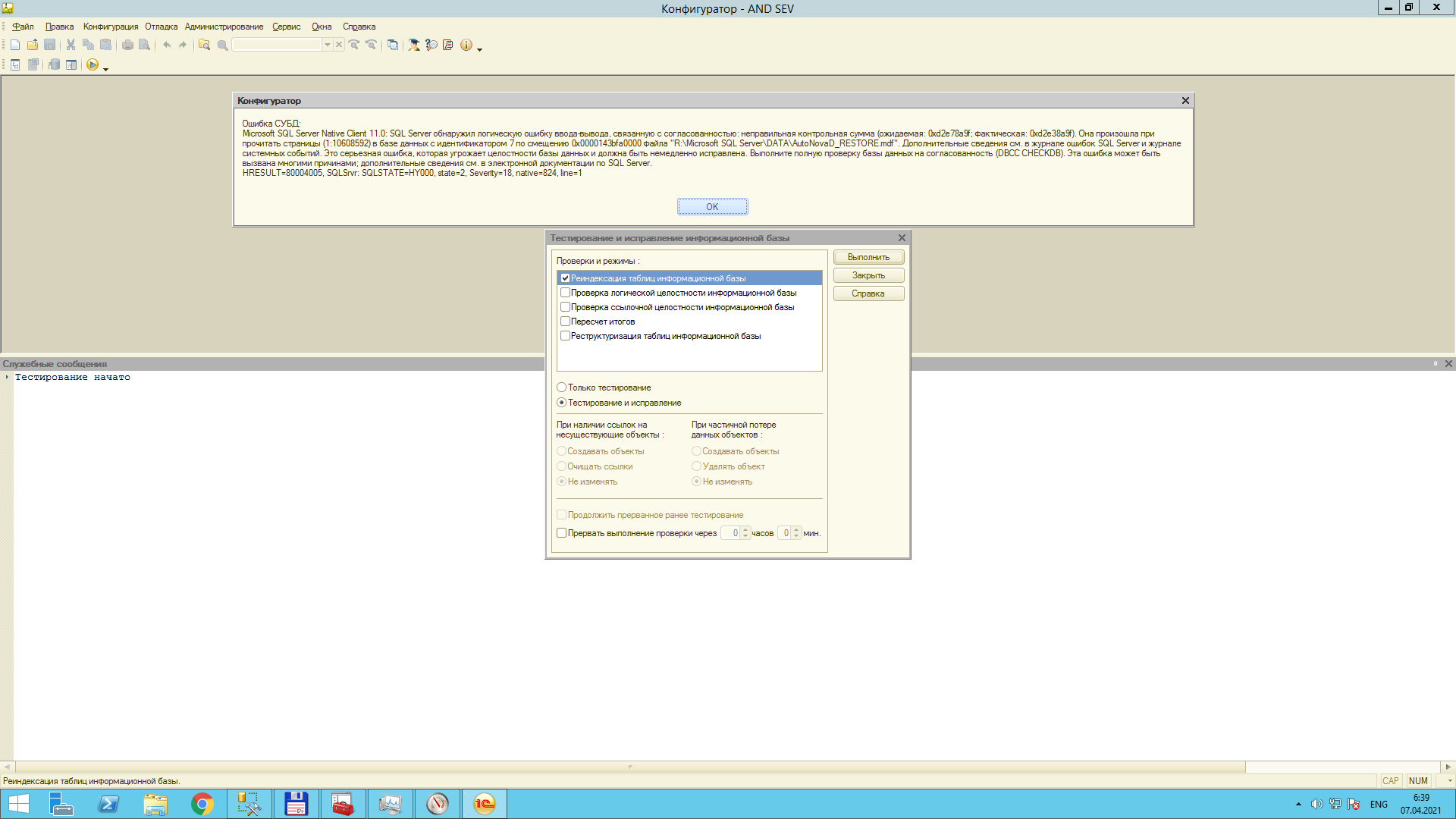 Помилка при реструктуризації таблиць в 1С:В процессе обновления информационной базы произошла критическая ошибкапо причине:Конфликт блокировок при выполнении транзакции:Microsoft SQL Server Native Client 11.0: Не удалось продолжить просмотр с NOLOCK вследствие перемещения данных.HRESULT=80040E14, SQLSrvr: SQLSTATE=42000, state=3, Severity=C, native=601, line=1Помилка при перевірці бази в MS SQL Server (DBCC CHECKDB (AutoNovaD) with NO_INFOMSGS)===========================================================================Сообщение 8951, уровень 16, состояние 1, строка 1Ошибка в таблице: таблица "_AccumRg5521" (идентификатор 772965880). Для строки данных отсутствует совпадающая строка в индексе "_AccumRg5521_ByProperty5532_STRN" (идентификатор 7). Возможно, ключи для сопоставления строк индекса отсутствуют или недопустимы:Сообщение 8955, уровень 16, состояние 1, строка 1Строка данных (1:1075143:9), определяемая по (_Period = '4020-12-14 12:44:09.000' and _RecorderTRef = 0x0000004F and _RecorderRRef = 0x81482C56DCD59A5811EB367A40266C36 and _LineNo = 12.) со значениями индекса "_Fld5526 = 'Курсовая разница (USD: отгр=28,14, опл=28,13) (EURO отгр=33,28, опл=33,92)' and _Period = '4020-12-14 12:44:09.000' and _RecorderTRef = 0x0000004F and _RecorderRRef = 0x81482C56DCD59A5811EB367A40266C36 and _LineNo = 12.".Сообщение 8952, уровень 16, состояние 1, строка 1Ошибка в таблице: таблица "_AccumRg5521" (идентификатор 772965880). Строке индекса "_AccumRg5521_ByProperty5532_STRN" (идентификатор 7) не соответствует ни одна строка данных. Возможно, существуют лишние или недопустимые ключи для:Сообщение 8956, уровень 16, состояние 1, строка 1Строка индекса (1:1081544:18) со значениями (_Fld5526 = 'Курсовая разница (USD: отгр=28,14, опл=28,13) (EURO отгр=33,28, опл}33,92)' and _Period = '4020-12-14 12:44:09.000' and _RecorderTRef = 0x0000004F and _RecorderRRef = 0x81482C56DCD59A5811EB367A40266C36 and _LineNo = 12.), указывающими на строку данных, определяемую по (_Period = '4020-12-14 12:44:09.000' and _RecorderTRef = 0x0000004F and _RecorderRRef = 0x81482C56DCD59A5811EB367A40266C36 and _LineNo = 12.).Сообщение 8951, уровень 16, состояние 1, строка 1Ошибка в таблице: таблица "_AccumRg5521" (идентификатор 772965880). Для строки данных отсутствует совпадающая строка в индексе "_AccumRg5521_ByDims5531_RTRN" (идентификатор 5). Возможно, ключи для сопоставления строк индекса отсутствуют или недопустимы:Сообщение 8955, уровень 16, состояние 1, строка 1Строка данных (1:1067562:11), определяемая по (_Period = '4018-10-31 13:07:41.000' and _RecorderTRef = 0x0000005F and _RecorderRRef = 0x81002C56DCD59A5811E8DCF8BBD95BBF and _LineNo = 21.) со значениями индекса "_Fld5524_TYPE = 0x08 and _Fld5524_RTRef = 0x0000007A and _Fld5524_RRRef = 0x80E1D8CB8AC4C8B311E5E867CFC054E7 and _Period = '4018-10-31 13:07:41.000' and _RecorderTRef = 0x0000005F and _RecorderRRef = 0x81002C56DCD59A5811E8DCF8BBD95BBF and _LineNo = 21.".Сообщение 8952, уровень 16, состояние 1, строка 1Ошибка в таблице: таблица "_AccumRg5521" (идентификатор 772965880). Строке индекса "_AccumRg5521_ByDims5531_RTRN" (идентификатор 5) не соответствует ни одна строка данных. Возможно, существуют лишние или недопустимые ключи для:Сообщение 8956, уровень 16, состояние 1, строка 1Строка индекса (1:1058564:0) со значениями (_Fld5524_TYPE = 0x08 and _Fld5524_RTRef = 0x0000007A and _Fld5524_RRRef = 0x80E1D8CB8AC488B311E5E867CFC054E7 and _Period = '4018-10-31 13:07:41.000' and _RecorderTRef = 0x0000005F and _RecorderRRef = 0x81002C56DCD59A5811E8DCF8BBD95BBF and _LineNo = 21.), указывающими на строку данных, определяемую по (_Period = '4018-10-31 13:07:41.000' and _RecorderTRef = 0x0000005F and _RecorderRRef = 0x81002C56DCD59A5811E8DCF8BBD95BBF and _LineNo = 21.).Сообщение 8951, уровень 16, состояние 1, строка 1Ошибка в таблице: таблица "_AccumRg5521" (идентификатор 772965880). Для строки данных отсутствует совпадающая строка в индексе "_AccumRg5521_ByProperty5534_RTRN" (идентификатор 9). Возможно, ключи для сопоставления строк индекса отсутствуют или недопустимы:Сообщение 8955, уровень 16, состояние 1, строка 1Строка данных (1:1071537:14), определяемая по (_Period = '4020-01-27 16:25:18.000' and _RecorderTRef = 0x00000074 and _RecorderRRef = 0x810A2C56DCD59A5811EA40D3104B5849 and _LineNo = 1.) со значениями индекса "_Fld5528RRef = 0x00000000000000000000004000000000 and _Period = '4020-01-27 16:25:18.000' and _RecorderTRef = 0x00000074 and _RecorderRRef = 0x810A2C56DCD59A5811EA40D3104B5849 and _LineNo = 1.".Сообщение 8952, уровень 16, состояние 1, строка 1Ошибка в таблице: таблица "_AccumRg5521" (идентификатор 772965880). Строке индекса "_AccumRg5521_ByProperty5534_RTRN" (идентификатор 9) не соответствует ни одна строка данных. Возможно, существуют лишние или недопустимые ключи для:Сообщение 8956, уровень 16, состояние 1, строка 1Строка индекса (1:1087896:22) со значениями (_Fld5528RRef = 0x00000000000000000000000000000000 and _Period = '4020-01-27 16:25:18.000' and _RecorderTRef = 0x00000074 and _RecorderRRef = 0x810A2C56DCD59A5811EA40D3104B5849 and _LineNo = 1.), указывающими на строку данных, определяемую по (_Period = '4020-01-27 16:25:18.000' and _RecorderTRef = 0x00000074 and _RecorderRRef = 0x810A2C56DCD59A5811EA40D3104B5849 and _LineNo = 1.).CHECKDB обнаружил 0 ошибок размещения и 6 ошибок согласованности в таблице "_AccumRg5521" (идентификатор объекта 772965880).Сообщение 8951, уровень 16, состояние 1, строка 1Ошибка в таблице: таблица "_Document116" (идентификатор 799393967). Для строки данных отсутствует совпадающая строка в индексе "_Document116_ByField4368_RR" (идентификатор 14). Возможно, ключи для сопоставления строк индекса отсутствуют или недопустимы:Сообщение 8955, уровень 16, состояние 1, строка 1Строка данных (1:586332:2), определяемая по (_IDRRef = 0x81522C56DCD59A5811EB6B8E494A2012) со значениями индекса "_Fld4278RRef = 0xCE1B50505450303011D88C6A749335BA and _IDRRef = 0x81522C56DCD59A5811EB6B8E494A2012".Сообщение 8952, уровень 16, состояние 1, строка 1Ошибка в таблице: таблица "_Document116" (идентификатор 799393967). Строке индекса "_Document116_ByField4368_RR" (идентификатор 14) не соответствует ни одна строка данных. Возможно, существуют лишние или недопустимые ключи для:Сообщение 8956, уровень 16, состояние 1, строка 1Строка индекса (1:563300:154) со значениями (_Fld4278RRef = 0x8E1B50505450303011D88C6A749335BA and _IDRRef = 0x81522C56DCD59A5811EB6B8E494A2012), указывающими на строку данных, определяемую по (_IDRRef = 0x81522C56DCD59A5811EB6B8E494A2012).CHECKDB обнаружил 0 ошибок размещения и 2 ошибок согласованности в таблице "_Document116" (идентификатор объекта 799393967).Сообщение 2570, уровень 16, состояние 3, строка 1Страница (1:1154286), слот 11, в объекте с идентификатором 804965994, идентификатором индекса 1, идентификатором секции 72058071073423360, идентификатором единицы распределения 72058071008673792 (тип "In-row data"). Значение столбца "_Fld5548" находится вне допустимого диапазона для типа данных "numeric".  Замените значение столбца на допустимое.CHECKDB обнаружил 0 ошибок размещения и 1 ошибок согласованности в таблице "_AccumRg5536" (идентификатор объекта 804965994).Сообщение 2511, уровень 16, состояние 1, строка 1Ошибка в таблице. Идентификатор объекта 820966051, идентификатор индекса 8, идентификатор секции 72058070990716928, идентификатор единицы распределения 72058070925901824 (тип In-row data). Неправильный порядок ключей на странице (1:480886), слоты 2 и 3.Сообщение 8951, уровень 16, состояние 1, строка 1Ошибка в таблице: таблица "_AccumRgT5601" (идентификатор 820966051). Для строки данных отсутствует совпадающая строка в индексе "_AccumRgT5601_ByDims5573_TR" (идентификатор 4). Возможно, ключи для сопоставления строк индекса отсутствуют или недопустимы:Сообщение 8955, уровень 16, состояние 1, строка 1Строка данных (1:2309926:24), определяемая по (_Period = '4017-10-01 00:00:00.000' and _Fld5539_TYPE = 0x08 and _Fld5539_RTRef = 0x0000006D and _Fld5539_RRRef = 0x80D42C56DCD59A5811E6D3161EB5C213 and _Fld5537RRef = 0xA1BB003048D2B52F11DFE460E661C264 and _Fld6466RRef = 0x00000000000000000000000000000000 and _Fld5538RRef = 0x80D1D8CB8AED0FC511E61C24DA81588E and _Fld5540RRef = 0x80C92C56DCD59A5811E6735C8F20E185 and _Fld5541_TYPE = 0x08 and _Fld5541_RTRef = 0x00000079 and _Fld5541_RRRef = 0xA1BB003048D2B52F11DFE5360AD5A6EE and _Fld6360 = '' and _Fld8668 = 0x00) со значениями индекса "_Period = '4017-10-01 00:00:00.000' and _Fld5539_TYPE = 0x08 and _Fld5539_RTRef = 0x0000006D and _Fld5539_RRRef = 0x80D42C56DCD59A5811E6D3161EB5C213 and _Fld5537RRef = 0xA1BB003048D2B52F11DFE460E661C264 and _Fld6466RRef = 0x00000000000000000000000000000000 and _Fld5538RRef = 0x80D1D8CB8AED0FC511E61C24DA81588E and _Fld5540RRef = 0x80C92C56DCD59A5811E6735C8F20E185 and _Fld5541_TYPE = 0x08 and _Fld5541_RTRef = 0x00000079 and _Fld5541_RRRef = 0xA1BB003048D2B52F11DFE5360AD5A6EE and _Fld6360 = '' and _Fld8668 = 0x00".Сообщение 8951, уровень 16, состояние 1, строка 1Ошибка в таблице: таблица "_AccumRgT5601" (идентификатор 820966051). Для строки данных отсутствует совпадающая строка в индексе "_AccumRgT5601_ByDims5573_TR" (идентификатор 4). Возможно, ключи для сопоставления строк индекса отсутствуют или недопустимы:Сообщение 8955, уровень 16, состояние 1, строка 1Строка данных (1:2312210:4), определяемая по (_Period = '4020-06-01 00:00:00.000' and _Fld5539_TYPE = 0x08 and _Fld5539_RTRef = 0x0000006D and _Fld5539_RRRef = 0x80D42C56DCD59A5811E6D3161EB5C213 and _Fld5537RRef = 0xA1BB003048D2B52F11DFE5920EF6526C and _Fld6466RRef = 0x00000000000000000000000000000000 and _Fld5538RRef = 0x80D1D8CB8AED0FC511E61C24DA81588E and _Fld5540RRef = 0x80C82C56DCD59A5811E6694776438404 and _Fld5541_TYPE = 0x08 and _Fld5541_RTRef = 0x00000079 and _Fld5541_RRRef = 0xA1BB003048D2B52F11DFE5360AD5A6EE and _Fld6360 = '' and _Fld8668 = 0x00) со значениями индекса "_Period = '4020-06-01 00:00:00.000' and _Fld5539_TYPE = 0x08 and _Fld5539_RTRef = 0x0000006D and _Fld5539_RRRef = 0x80D42C56DCD59A5811E6D3161EB5C213 and _Fld5537RRef = 0xA1BB003048D2B52F11DFE5920EF6526C and _Fld6466RRef = 0x00000000000000000000000000000000 and _Fld5538RRef = 0x80D1D8CB8AED0FC511E61C24DA81588E and _Fld5540RRef = 0x80C82C56DCD59A5811E6694776438404 and _Fld5541_TYPE = 0x08 and _Fld5541_RTRef = 0x00000079 and _Fld5541_RRRef = 0xA1BB003048D2B52F11DFE5360AD5A6EE and _Fld6360 = '' and _Fld8668 = 0x00".Сообщение 8952, уровень 16, состояние 1, строка 1Ошибка в таблице: таблица "_AccumRgT5601" (идентификатор 820966051). Строке индекса "_AccumRgT5601_ByDims5573_TR" (идентификатор 4) не соответствует ни одна строка данных. Возможно, существуют лишние или недопустимые ключи для:Сообщение 8956, уровень 16, состояние 1, строка 1Строка индекса (1:2324216:27) со значениями (_Period = '4017-10-01 00:00:00.000' and _Fld5539_TYPE = 0x08 and _Fld5539_RTRef = 0x0000006D and _Fld5539_RRRef = 0x80D42C56DCD59A5811E6D3161EB5C213 and _Fld5537RRef = 0xA1BB003048D2B52F11DFE460E661C264 and _Fld6466RRef = 0x00000000000000000000000000000000 and _Fld5538RRef = 0x80D1D8CB8AED0FC511E61C24DA81588E and _Fld5540RRef = 0x80C92C56DCD59A5811E6735C8F20E185 and _Fld5541_TYPE = 0x08 and _Fld5541_RTRef = 0x00000079 and _Fld5541_RRRef = 0xA1BB003048D2F52F11DFE5360AD5A6EE and _Fld6360 = '' and _Fld8668 = 0x00), указывающими на строку данных, определяемую по (_Period = '4017-10-01 00:00:00.000' and _Fld5539_TYPE = 0x08 and _Fld5539_RTRef = 0x0000006D and _Fld5539_RRRef = 0x80D42C56DCD59A5811E6D3161EB5C213 and _Fld5537RRef = 0xA1BB003048D2B52F11DFE460E661C264 and _Fld6466RRef = 0x00000000000000000000000000000000 and _Fld5538RRef = 0x80D1D8CB8AED0FC511E61C24DA81588E and _Fld5540RRef = 0x80C92C56DCD59A5811E6735C8F20E185 and _Fld5541_TYPE = 0x08 and _Fld5541_RTRef = 0x00000079 and _Fld5541_RRRef = 0xA1BB003048D2F52F11DFE5360AD5A6EE and _Fld6360 = '' and _Fld8668 = 0x00).Сообщение 8952, уровень 16, состояние 1, строка 1Ошибка в таблице: таблица "_AccumRgT5601" (идентификатор 820966051). Строке индекса "_AccumRgT5601_ByDims5573_TR" (идентификатор 4) не соответствует ни одна строка данных. Возможно, существуют лишние или недопустимые ключи для:Сообщение 8956, уровень 16, состояние 1, строка 1Строка индекса (1:2325795:14) со значениями (_Period = '4020-06-01 00:00:00.000' and _Fld5539_TYPE = 0x08 and _Fld5539_RTRef = 0x0000006D and _Fld5539_RRRef = 0x80D42C56DCD59A5811E6D3161EB5C213 and _Fld5537RRef = 0xA1BB003048D2B52F11DFE5920EF6526C and _Fld6466RRef = 0x00000000000000000000000000000000 and _Fld5538RRef = 0x80D1D8CB8AED0FC511E61C24DA81588E and _Fld5540RRef = 0x80C82C56DCD59A5811E6694776438404 and _Fld5541_TYPE = 0x08 and _Fld5541_RTRef = 0x00000079 and _Fld5541_RRRef = 0xA1BB003048D2F52F11DFE5360AD5A6EE and _Fld6360 = '' and _Fld8668 = 0x00), указывающими на строку данных, определяемую по (_Period = '4020-06-01 00:00:00.000' and _Fld5539_TYPE = 0x08 and _Fld5539_RTRef = 0x0000006D and _Fld5539_RRRef = 0x80D42C56DCD59A5811E6D3161EB5C213 and _Fld5537RRef = 0xA1BB003048D2B52F11DFE5920EF6526C and _Fld6466RRef = 0x00000000000000000000000000000000 and _Fld5538RRef = 0x80D1D8CB8AED0FC511E61C24DA81588E and _Fld5540RRef = 0x80C82C56DCD59A5811E6694776438404 and _Fld5541_TYPE = 0x08 and _Fld5541_RTRef = 0x00000079 and _Fld5541_RRRef = 0xA1BB003048D2F52F11DFE5360AD5A6EE and _Fld6360 = '' and _Fld8668 = 0x00).CHECKDB обнаружил 0 ошибок размещения и 5 ошибок согласованности в таблице "_AccumRgT5601" (идентификатор объекта 820966051).Сообщение 2570, уровень 16, состояние 3, строка 1Страница (1:25403900), слот 27, в объекте с идентификатором 841158142, идентификатором индекса 1, идентификатором секции 72058070971383808, идентификатором единицы распределения 72058070906568704 (тип "In-row data"). Значение столбца "_Period" находится вне допустимого диапазона для типа данных "datetime".  Замените значение столбца на допустимое.Сообщение 2570, уровень 16, состояние 3, строка 1Страница (1:25403900), слот 29, в объекте с идентификатором 841158142, идентификатором индекса 1, идентификатором секции 72058070971383808, идентификатором единицы распределения 72058070906568704 (тип "In-row data"). Значение столбца "_Period" находится вне допустимого диапазона для типа данных "datetime".  Замените значение столбца на допустимое.CHECKDB обнаружил 0 ошибок размещения и 2 ошибок согласованности в таблице "_InfoRg8944" (идентификатор объекта 841158142).Сообщение 2511, уровень 16, состояние 1, строка 1Ошибка в таблице. Идентификатор объекта 954538534, идентификатор индекса 3, идентификатор секции 72058066331238400, идентификатор единицы распределения 72058066266226688 (тип In-row data). Неправильный порядок ключей на странице (1:294118), слоты 24 и 25.Сообщение 2570, уровень 16, состояние 3, строка 1Страница (1:11336686), слот 10, в объекте с идентификатором 954538534, идентификатором индекса 1, идентификатором секции 72058066331107328, идентификатором единицы распределения 72058066266095616 (тип "In-row data"). Значение столбца "_Fld9295" находится вне допустимого диапазона для типа данных "datetime".  Замените значение столбца на допустимое.Сообщение 2511, уровень 16, состояние 2, строка 1Ошибка в таблице. Идентификатор объекта 954538534, идентификатор индекса 1, идентификатор секции 72058066331107328, идентификатор единицы распределения 72058066266095616 (тип In-row data). Неправильный порядок ключей на странице (1:11475441), слоты 10 и 11.CHECKDB обнаружил 0 ошибок размещения и 3 ошибок согласованности в таблице "_InfoRg9287" (идентификатор объекта 954538534).Сообщение 2570, уровень 16, состояние 3, строка 1Страница (1:24962695), слот 6, в объекте с идентификатором 1090871003, идентификатором индекса 1, идентификатором секции 72058070900539392, идентификатором единицы распределения 72058070835724288 (тип "In-row data"). Значение столбца "_Fld2854" находится вне допустимого диапазона для типа данных "numeric".  Замените значение столбца на допустимое.CHECKDB обнаружил 0 ошибок размещения и 1 ошибок согласованности в таблице "_Document95_VT2851" (идентификатор объекта 1090871003).Сообщение 2511, уровень 16, состояние 1, строка 1Ошибка в таблице. Идентификатор объекта 1209823422, идентификатор индекса 10, идентификатор секции 72058064349495296, идентификатор единицы распределения 72058064283435008 (тип In-row data). Неправильный порядок ключей на странице (1:1497309), слоты 19 и 20.Сообщение 2511, уровень 16, состояние 1, строка 1Ошибка в таблице. Идентификатор объекта 1209823422, идентификатор индекса 10, идентификатор секции 72058064349495296, идентификатор единицы распределения 72058064283435008 (тип In-row data). Неправильный порядок ключей на странице (1:1611304), слоты 19 и 20.Сообщение 2570, уровень 16, состояние 3, строка 1Страница (1:1946796), слот 47, в объекте с идентификатором 1209823422, идентификатором индекса 1, идентификатором секции 72058064349822976, идентификатором единицы распределения 72058064283762688 (тип "In-row data"). Значение столбца "_Fld1133" находится вне допустимого диапазона для типа данных "numeric".  Замените значение столбца на допустимое.Сообщение 2511, уровень 16, состояние 1, строка 1Ошибка в таблице. Идентификатор объекта 1209823422, идентификатор индекса 13, идентификатор секции 72058064349167616, идентификатор единицы распределения 72058064283107328 (тип In-row data). Неправильный порядок ключей на странице (1:25778536), слоты 23 и 24.CHECKDB обнаружил 0 ошибок размещения и 4 ошибок согласованности в таблице "_Reference58" (идентификатор объекта 1209823422).Сообщение 2570, уровень 16, состояние 3, строка 1Страница (1:12844741), слот 57, в объекте с идентификатором 1418540187, идентификатором индекса 1, идентификатором секции 72058066343493632, идентификатором единицы распределения 72058066278481920 (тип "In-row data"). Значение столбца "_Fld381" находится вне допустимого диапазона для типа данных "numeric".  Замените значение столбца на допустимое.CHECKDB обнаружил 0 ошибок размещения и 1 ошибок согласованности в таблице "_Reference12" (идентификатор объекта 1418540187).Сообщение 8951, уровень 16, состояние 1, строка 1Ошибка в таблице: таблица "_Document93_VT2512" (идентификатор 1861685780). Для строки данных отсутствует совпадающая строка в индексе "_Document93_VT2512_ByField9513_RR" (идентификатор 16). Возможно, ключи для сопоставления строк индекса отсутствуют или недопустимы:Сообщение 8955, уровень 16, состояние 1, строка 1Строка данных (1:24956408:3), определяемая по (_Document93_IDRRef = 0x810F2C56DCD59A5811EAAEEFDAAD556D and _KeyField = 0x00000000) со значениями индекса "_Fld9512RRef = 0x00000000000040000000000000000000 and _Document93_IDRRef = 0x810F2C56DCD59A5811EAAEEFDAAD556D and _KeyField = 0x00000000".Сообщение 8952, уровень 16, состояние 1, строка 1Ошибка в таблице: таблица "_Document93_VT2512" (идентификатор 1861685780). Строке индекса "_Document93_VT2512_ByField9513_RR" (идентификатор 16) не соответствует ни одна строка данных. Возможно, существуют лишние или недопустимые ключи для:Сообщение 8956, уровень 16, состояние 1, строка 1Строка индекса (1:24951022:120) со значениями (_Fld9512RRef = 0x00000000000000000000000000000000 and _Document93_IDRRef = 0x810F2C56DCD59A5811EAAEEFDAAD556D and _KeyField = 0x00000000), указывающими на строку данных, определяемую по (_Document93_IDRRef = 0x810F2C56DCD59A5811EAAEEFDAAD556D and _KeyField = 0x00000000).CHECKDB обнаружил 0 ошибок размещения и 2 ошибок согласованности в таблице "_Document93_VT2512" (идентификатор объекта 1861685780).Сообщение 2511, уровень 16, состояние 1, строка 1Ошибка в таблице. Идентификатор объекта 1925686008, идентификатор индекса 10, идентификатор секции 72058070952574976, идентификатор единицы распределения 72058070887759872 (тип In-row data). Неправильный порядок ключей на странице (1:25195536), слоты 35 и 36.CHECKDB обнаружил 0 ошибок размещения и 1 ошибок согласованности в таблице "_InfoRg5244" (идентификатор объекта 1925686008).Сообщение 2511, уровень 16, состояние 1, строка 1Ошибка в таблице. Идентификатор объекта 2034210397, идентификатор индекса 28, идентификатор секции 72058066350112768, идентификатор единицы распределения 72058066285101056 (тип In-row data). Неправильный порядок ключей на странице (1:4384514), слоты 12 и 13.Сообщение 2511, уровень 16, состояние 1, строка 1Ошибка в таблице. Идентификатор объекта 2034210397, идентификатор индекса 68, идентификатор секции 72058066107564032, идентификатор единицы распределения 72058066042552320 (тип In-row data). Неправильный порядок ключей на странице (1:7604577), слоты 50 и 51.Сообщение 2511, уровень 16, состояние 1, строка 1Ошибка в таблице. Идентификатор объекта 2034210397, идентификатор индекса 40, идентификатор секции 72058066107891712, идентификатор единицы распределения 72058066042880000 (тип In-row data). Неправильный порядок ключей на странице (1:8134455), слоты 31 и 32.Сообщение 8944, уровень 16, состояние 17, строка 1Ошибка в таблице. Идентификатор объекта 2034210397, идентификатор индекса 43, идентификатор секции 72058066346835968, идентификатор единицы распределения 72058066281824256 (тип In-row data), страница (1:13948471), строка 8. Проверка (columnOffsets->offTbl [varColumnNumber] <= (nextRec - pRec)) не пройдена. Значения равны 255 и 191.Сообщение 2511, уровень 16, состояние 1, строка 1Ошибка в таблице. Идентификатор объекта 2034210397, идентификатор индекса 19, идентификатор секции 72058066347425792, идентификатор единицы распределения 72058066282414080 (тип In-row data). Неправильный порядок ключей на странице (1:15518879), слоты 46 и 47.Сообщение 2511, уровень 16, состояние 1, строка 1Ошибка в таблице. Идентификатор объекта 2034210397, идентификатор индекса 19, идентификатор секции 72058066347425792, идентификатор единицы распределения 72058066282414080 (тип In-row data). Неправильный порядок ключей на странице (1:15520972), слоты 46 и 47.Сообщение 2511, уровень 16, состояние 1, строка 1Ошибка в таблице. Идентификатор объекта 2034210397, идентификатор индекса 19, идентификатор секции 72058066347425792, идентификатор единицы распределения 72058066282414080 (тип In-row data). Неправильный порядок ключей на странице (1:15542298), слоты 46 и 47.Сообщение 8944, уровень 16, состояние 16, строка 1Ошибка в таблице. Идентификатор объекта 2034210397, идентификатор индекса 25, идентификатор секции 72058066347884544, идентификатор единицы распределения 72058066282872832 (тип In-row data), страница (1:17700746), строка 8. Проверка (VarColOffsets + (int)(sizeof (VarColOffset) * nVarCols) <= (nextRec - pRec)) не пройдена. Значения равны 263 и 189.Сообщение 2511, уровень 16, состояние 1, строка 1Ошибка в таблице. Идентификатор объекта 2034210397, идентификатор индекса 55, идентификатор секции 72058066348212224, идентификатор единицы распределения 72058066283200512 (тип In-row data). Неправильный порядок ключей на странице (1:18727569), слоты 26 и 27.Сообщение 2511, уровень 16, состояние 1, строка 1Ошибка в таблице. Идентификатор объекта 2034210397, идентификатор индекса 57, идентификатор секции 72058066348277760, идентификатор единицы распределения 72058066283266048 (тип In-row data). Неправильный порядок ключей на странице (1:19141631), слоты 9 и 10.Сообщение 2511, уровень 16, состояние 1, строка 1Ошибка в таблице. Идентификатор объекта 2034210397, идентификатор индекса 61, идентификатор секции 72058066348670976, идентификатор единицы распределения 72058066283659264 (тип In-row data). Неправильный порядок ключей на странице (1:20075019), слоты 46 и 47.Сообщение 2511, уровень 16, состояние 1, строка 1Ошибка в таблице. Идентификатор объекта 2034210397, идентификатор индекса 70, идентификатор секции 72058066349588480, идентификатор единицы распределения 72058066284576768 (тип In-row data). Неправильный порядок ключей на странице (1:22678878), слоты 126 и 127.Сообщение 2511, уровень 16, состояние 1, строка 1Ошибка в таблице. Идентификатор объекта 2034210397, идентификатор индекса 16, идентификатор секции 72058066349654016, идентификатор единицы распределения 72058066284642304 (тип In-row data). Неправильный порядок ключей на странице (1:22782106), слоты 80 и 81.Сообщение 8978, уровень 16, состояние 1, строка 1Ошибка в таблице. Идентификатор объекта 2034210397, идентификатор индекса 30, идентификатор секции 72058066107367424, идентификатор единицы распределения 72058066042355712 (тип In-row data). На страницу (1:7058921) отсутствует ссылка с предыдущей страницы (1:7058920). Возможна ошибка связывания цепочек.Сообщение 8976, уровень 16, состояние 1, строка 1Ошибка в таблице. Идентификатор объекта 2034210397, идентификатор индекса 30, идентификатор секции 72058066107367424, идентификатор единицы распределения 72058066042355712 (тип In-row data). Страница (1:7058920) не обнаружена при просмотре, хотя на нее ссылаются родительская страница (1:25207883) и предыдущая страница (1:7058919). Проверьте наличие предыдущих ошибок.Сообщение 8928, уровень 16, состояние 1, строка 1Идентификатор объекта 2034210397, идентификатор индекса 30, идентификатор секции 72058066107367424, идентификатор единицы распределения 72058066042355712 (тип In-row data). Не удалось обработать страницу (1:7058920).  Подробные сведения см. в других сообщениях об ошибках.Сообщение 8978, уровень 16, состояние 1, строка 1Ошибка в таблице. Идентификатор объекта 2034210397, идентификатор индекса 1, идентификатор секции 72058064615440384, идентификатор единицы распределения 72058064549380096 (тип In-row data). На страницу (1:10608593) отсутствует ссылка с предыдущей страницы (1:10608592). Возможна ошибка связывания цепочек.Сообщение 8976, уровень 16, состояние 1, строка 1Ошибка в таблице. Идентификатор объекта 2034210397, идентификатор индекса 1, идентификатор секции 72058064615440384, идентификатор единицы распределения 72058064549380096 (тип In-row data). Страница (1:10608592) не обнаружена при просмотре, хотя на нее ссылаются родительская страница (1:10558392) и предыдущая страница (1:10608591). Проверьте наличие предыдущих ошибок.Сообщение 8939, уровень 16, состояние 98, строка 1Ошибка в таблице. Идентификатор объекта 2034210397, идентификатор индекса 1, идентификатор секции 72058064615440384, идентификатор единицы распределения 72058064549380096 (тип In-row data) страница (1:10608592). Проверка (IS_OFF (BUF_IOERR, pBUF->bstat)) не пройдена. Значения равны 133129 и -4.Сообщение 8928, уровень 16, состояние 1, строка 1Идентификатор объекта 2034210397, идентификатор индекса 1, идентификатор секции 72058064615440384, идентификатор единицы распределения 72058064549380096 (тип In-row data). Не удалось обработать страницу (1:10608592).  Подробные сведения см. в других сообщениях об ошибках.Сообщение 8964, уровень 16, состояние 1, строка 1Ошибка в таблице. Идентификатор объекта 2034210397, идентификатор индекса 1, идентификатор секции 72058064615440384, идентификатор единицы распределения 72057859045130240 (тип LOB data). На узел внестрочных данных на странице (1:12547548), слот 48, идентификатор текста 21775056240640, отсутствует ссылка.Сообщение 8964, уровень 16, состояние 1, строка 1Ошибка в таблице. Идентификатор объекта 2034210397, идентификатор индекса 1, идентификатор секции 72058064615440384, идентификатор единицы распределения 72057859045130240 (тип LOB data). На узел внестрочных данных на странице (1:12547548), слот 49, идентификатор текста 21775056371712, отсутствует ссылка.Сообщение 8964, уровень 16, состояние 1, строка 1Ошибка в таблице. Идентификатор объекта 2034210397, идентификатор индекса 1, идентификатор секции 72058064615440384, идентификатор единицы распределения 72057859045130240 (тип LOB data). На узел внестрочных данных на странице (1:12547548), слот 50, идентификатор текста 21775056502784, отсутствует ссылка.Сообщение 8964, уровень 16, состояние 1, строка 1Ошибка в таблице. Идентификатор объекта 2034210397, идентификатор индекса 1, идентификатор секции 72058064615440384, идентификатор единицы распределения 72057859045130240 (тип LOB data). На узел внестрочных данных на странице (1:12547548), слот 51, идентификатор текста 21775056633856, отсутствует ссылка.Сообщение 8964, уровень 16, состояние 1, строка 1Ошибка в таблице. Идентификатор объекта 2034210397, идентификатор индекса 1, идентификатор секции 72058064615440384, идентификатор единицы распределения 72057859045130240 (тип LOB data). На узел внестрочных данных на странице (1:12547548), слот 52, идентификатор текста 21775056764928, отсутствует ссылка.Сообщение 8964, уровень 16, состояние 1, строка 1Ошибка в таблице. Идентификатор объекта 2034210397, идентификатор индекса 1, идентификатор секции 72058064615440384, идентификатор единицы распределения 72057859045130240 (тип LOB data). На узел внестрочных данных на странице (1:12547548), слот 53, идентификатор текста 21775056896000, отсутствует ссылка.Сообщение 8964, уровень 16, состояние 1, строка 1Ошибка в таблице. Идентификатор объекта 2034210397, идентификатор индекса 1, идентификатор секции 72058064615440384, идентификатор единицы распределения 72057859045130240 (тип LOB data). На узел внестрочных данных на странице (1:12547548), слот 54, идентификатор текста 21775057027072, отсутствует ссылка.Сообщение 8964, уровень 16, состояние 1, строка 1Ошибка в таблице. Идентификатор объекта 2034210397, идентификатор индекса 1, идентификатор секции 72058064615440384, идентификатор единицы распределения 72057859045130240 (тип LOB data). На узел внестрочных данных на странице (1:12547548), слот 55, идентификатор текста 21775057158144, отсутствует ссылка.Сообщение 8964, уровень 16, состояние 1, строка 1Ошибка в таблице. Идентификатор объекта 2034210397, идентификатор индекса 1, идентификатор секции 72058064615440384, идентификатор единицы распределения 72057859045130240 (тип LOB data). На узел внестрочных данных на странице (1:12547548), слот 56, идентификатор текста 21775057289216, отсутствует ссылка.Сообщение 8964, уровень 16, состояние 1, строка 1Ошибка в таблице. Идентификатор объекта 2034210397, идентификатор индекса 1, идентификатор секции 72058064615440384, идентификатор единицы распределения 72057859045130240 (тип LOB data). На узел внестрочных данных на странице (1:12547548), слот 57, идентификатор текста 21775057420288, отсутствует ссылка.Сообщение 8964, уровень 16, состояние 1, строка 1Ошибка в таблице. Идентификатор объекта 2034210397, идентификатор индекса 1, идентификатор секции 72058064615440384, идентификатор единицы распределения 72057859045130240 (тип LOB data). На узел внестрочных данных на странице (1:12547548), слот 58, идентификатор текста 21775057551360, отсутствует ссылка.Сообщение 8928, уровень 16, состояние 1, строка 1Идентификатор объекта 2034210397, идентификатор индекса 43, идентификатор секции 72058066346835968, идентификатор единицы распределения 72058066281824256 (тип In-row data). Не удалось обработать страницу (1:13948471).  Подробные сведения см. в других сообщениях об ошибках.Сообщение 8976, уровень 16, состояние 1, строка 1Ошибка в таблице. Идентификатор объекта 2034210397, идентификатор индекса 43, идентификатор секции 72058066346835968, идентификатор единицы распределения 72058066281824256 (тип In-row data). Страница (1:13948471) не обнаружена при просмотре, хотя на нее ссылаются родительская страница (1:13957262) и предыдущая страница (1:13948470). Проверьте наличие предыдущих ошибок.Сообщение 8978, уровень 16, состояние 1, строка 1Ошибка в таблице. Идентификатор объекта 2034210397, идентификатор индекса 43, идентификатор секции 72058066346835968, идентификатор единицы распределения 72058066281824256 (тип In-row data). На страницу (1:13948472) отсутствует ссылка с предыдущей страницы (1:13948471). Возможна ошибка связывания цепочек.Сообщение 8944, уровень 16, состояние 16, строка 1Ошибка в таблице. Идентификатор объекта 2034210397, идентификатор индекса 25, идентификатор секции 72058066347884544, идентификатор единицы распределения 72058066282872832 (тип In-row data), страница (1:17700746), строка 8. Проверка (VarColOffsets + (int)(sizeof (VarColOffset) * nVarCols) <= (nextRec - pRec)) не пройдена. Значения равны 263 и 189.Сообщение 8928, уровень 16, состояние 1, строка 1Идентификатор объекта 2034210397, идентификатор индекса 25, идентификатор секции 72058066347884544, идентификатор единицы распределения 72058066282872832 (тип In-row data). Не удалось обработать страницу (1:17700746).  Подробные сведения см. в других сообщениях об ошибках.Сообщение 8978, уровень 16, состояние 1, строка 1Ошибка в таблице. Идентификатор объекта 2034210397, идентификатор индекса 25, идентификатор секции 72058066347884544, идентификатор единицы распределения 72058066282872832 (тип In-row data). На страницу (1:17700747) отсутствует ссылка с предыдущей страницы (1:17700746). Возможна ошибка связывания цепочек.Сообщение 8976, уровень 16, состояние 1, строка 1Ошибка в таблице. Идентификатор объекта 2034210397, идентификатор индекса 25, идентификатор секции 72058066347884544, идентификатор единицы распределения 72058066282872832 (тип In-row data). Страница (1:17700746) не обнаружена при просмотре, хотя на нее ссылаются родительская страница (1:17697711) и предыдущая страница (1:17378419). Проверьте наличие предыдущих ошибок.Сообщение 8939, уровень 16, состояние 98, строка 1Ошибка в таблице. Идентификатор объекта 2034210397, идентификатор индекса 1, идентификатор секции 72058064615440384, идентификатор единицы распределения 72058064549380096 (тип In-row data) страница (1:10608592). Проверка (IS_OFF (BUF_IOERR, pBUF->bstat)) не пройдена. Значения равны 133129 и -4.Сообщение 8944, уровень 16, состояние 16, строка 1Ошибка в таблице. Идентификатор объекта 2034210397, идентификатор индекса 25, идентификатор секции 72058066347884544, идентификатор единицы распределения 72058066282872832 (тип In-row data), страница (1:17700746), строка 8. Проверка (VarColOffsets + (int)(sizeof (VarColOffset) * nVarCols) <= (nextRec - pRec)) не пройдена. Значения равны 263 и 189.CHECKDB обнаружил 0 ошибок размещения и 40 ошибок согласованности в таблице "_Reference14" (идентификатор объекта 2034210397).CHECKDB обнаружил 0 ошибок размещения и 68 ошибок согласованности в базе данных "AutoNovaD".==================================================================================